Scorchguard 'O'		            Oxit Magiê Chỉ dẫn của chúng tôi – dù bằng lời nói, trên giấy tờ hoặc bằng cách thử nghiệm - đều được đưa ra với  thiện ý nhưng không có bảo đảm, và cũng áp dụng ở những nơi mà quyền tài sản của bên thứ 3 có liên quan. Bạn không thể bỏ qua được nghĩa vụ kiểm tra các sản phẩm chúng tôi cung cấp về sự phù hợp của chúng với quá trình gia công và sử dụng. ứng dụng, sử dụng và gia công các sản phẩm vượt xa sự điều hành của chúng tôi và vì vậy hoàn toàn là trách nhiệm của chính bạn. Mặc dù vậy, nghĩa vụ pháp lý sẽ được lập ra cho bất cứ thiệt hại nào, điều này sẽ được giới hạn ở mức giá trị hàng hoá mà chúng tôi cung cấp và bạn sử dụng. Tất nhiên, chúng tôi sẽ cung cấp các sản phẩm có chất lượng trước sau như một trong phạm vi các điều kiện chung của chúng tôi về bán hàng và giao hàng.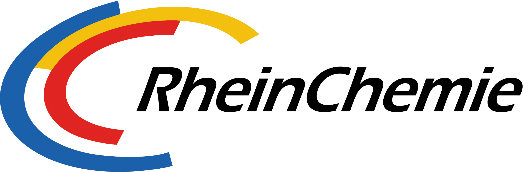 Chức năngChất hoạt hoá lưu hoá và chất nhận axit cho cao su CR, CIIR, CSM, CM và các polymer được halogen hoá khác.Chất hoạt hoá lưu hoá và chất nhận axit cho cao su CR, CIIR, CSM, CM và các polymer được halogen hoá khác.Mô tả sản phẩmThành phần:74  2 % về trọng lượng oxit Magiê được hoạt hoá26  2 % về trọng lượng các chất kết dính hữu cơBề ngoài:Các thanh hình chữ nhật màu vàng – nâuTỷ khối , 20 oC:Khoảng 1. 9 g/ cm3.Hao hụt khi đánh lửa ở 600 0C:Tối đa 32%Đồng (Cu):Tối đa 0,0004%Mangan (Mn): Tối đa 0,005%Tính chất sinh lý học:Xem bảng thông số An toàn vật liệu.Sử dụngCách hoạt động:SCORCHGUARD O là MgO tiền phân tán, được hoạt hoá ở dạng các thanh. Chất kết dính hữu cơ đóng vai trò đa chức năng. Nó bảo vệ MgO khỏi sự hấp thụ hơi nước và do vậy ngăn cản sự tạo thành Mg(OH)2 không hoạt động. Chất kết dính cũng làm giảm thời gian trộn trong cao su CR và các hỗn hợp có chứa halogen, do đó làm giảm sự tiêu hao năng lượng. Chất kết dính phản ứng như một chất trợ gia công bằng cách ngăn cản các hỗn hợp có chứa MgO khỏi dính vào máy trộn. Hệ thống chất kết dính không có ảnh hưởng đến các tính chất lý học. SCORCHGUARD O cho tất cả các điểm thuận lợi của MgO mà không có các điểm không thuận lợi như với các dạng cung cấp ở dạng bột. SCORCHGUARD O làm tăng độ an toàn gia công của các hỗn hợp dựa trên nền cao su CR, CSM, CM và CIIR. Nó cũng làm cho các hỗn hợp dễ cán, ép và đúc khuôn hơn.SCORCHGUARD O là MgO tiền phân tán, được hoạt hoá ở dạng các thanh. Chất kết dính hữu cơ đóng vai trò đa chức năng. Nó bảo vệ MgO khỏi sự hấp thụ hơi nước và do vậy ngăn cản sự tạo thành Mg(OH)2 không hoạt động. Chất kết dính cũng làm giảm thời gian trộn trong cao su CR và các hỗn hợp có chứa halogen, do đó làm giảm sự tiêu hao năng lượng. Chất kết dính phản ứng như một chất trợ gia công bằng cách ngăn cản các hỗn hợp có chứa MgO khỏi dính vào máy trộn. Hệ thống chất kết dính không có ảnh hưởng đến các tính chất lý học. SCORCHGUARD O cho tất cả các điểm thuận lợi của MgO mà không có các điểm không thuận lợi như với các dạng cung cấp ở dạng bột. SCORCHGUARD O làm tăng độ an toàn gia công của các hỗn hợp dựa trên nền cao su CR, CSM, CM và CIIR. Nó cũng làm cho các hỗn hợp dễ cán, ép và đúc khuôn hơn.Gia côngSCORCHGUARD O dễ dàng hợp nhất và phân tán nhanh chóng và đều trong tất cả các loại trộn. Sự làm sạch bụi và hấp thụ hơi nước được giảm thiểu đáng kể bởi hệ thống chất kết dính. Để có hiệu quả tối ưu, SCORCHGUARD O nên được thêm vào khi bắt đầu quá trình trộn.SCORCHGUARD O dễ dàng hợp nhất và phân tán nhanh chóng và đều trong tất cả các loại trộn. Sự làm sạch bụi và hấp thụ hơi nước được giảm thiểu đáng kể bởi hệ thống chất kết dính. Để có hiệu quả tối ưu, SCORCHGUARD O nên được thêm vào khi bắt đầu quá trình trộn.Liều lượng2 – 4 % lượng cao su2 – 4 % lượng cao suứng dụngCác mặt hàng kỹ thuật ép và phun khuôn dựa trên nền cao su CR, CIIR, CSM, và CM, các chất dính dựa trên nền cao su CR.Các mặt hàng kỹ thuật ép và phun khuôn dựa trên nền cao su CR, CIIR, CSM, và CM, các chất dính dựa trên nền cao su CR.Đóng gói12 thanh, mỗi thanh nặng 1,3 kg, được đóng gói riêng trong màng PE (điểm nóng chảy 90 0C) trong hộp trọng lượng tịnh khoảng 16kg. Màng PE phải được loại bỏ trước khi sử dụng.12 thanh, mỗi thanh nặng 1,3 kg, được đóng gói riêng trong màng PE (điểm nóng chảy 90 0C) trong hộp trọng lượng tịnh khoảng 16kg. Màng PE phải được loại bỏ trước khi sử dụng.Bảo quảnNếu được giữ ở trong container đóng kín ban đầu ở nơi khô, mát, sản phẩm có thời hạn sử dụng là 1 năm.Nếu được giữ ở trong container đóng kín ban đầu ở nơi khô, mát, sản phẩm có thời hạn sử dụng là 1 năm.Quá trình giao nhậnTham khảo thêm thông tin về SCORCHGUARD O qua bảng thông số An toàn vật liệu (MSDS ).Tham khảo thêm thông tin về SCORCHGUARD O qua bảng thông số An toàn vật liệu (MSDS ).